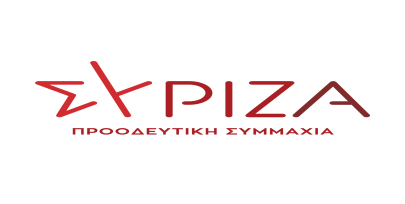 Προς το Προεδρείο της Βουλής των ΕλλήνωνΑΝΑΦΟΡΑΓια τους κ.κ. Υπουργούς Παιδείας και Θρησκευμάτων και Εργασίας και Κοινωνικών ΥποθέσεωνΘέμα: «Αιτήματα και Διεκδικήσεις Ομοσπονδίας Εκπαιδευτικών Λειτουργών ΟΑΕΔ»Οι βουλευτές Αχαΐας, Κώστας Μάρκου και Σία Αναγνωστοπούλου, καταθέτουν ως αναφορά την υπ΄αρ. πρωτ. 05/08.02.2021 Επιστολή της Ομοσπονδίας Εκπαιδευτικών Λειτουργών ΟΑΕΔ, με την οποία ενημερώνουν για τις θέσεις της Ομοσπονδίας και τις εξής κυριότερες διεκδικήσεις τους: (α) αναγκαιότητα άμεσης έκδοσης μεταβατικών διατάξεων για τους μαθητές, που κατά την ψήφιση του νόμου 4673/2020 (Α’ 52) φοιτούσαν ήδη στις Α΄ και Β΄ τάξεις των ΕΠΑΣ ΟΑΕΔ, (β) τη χορήγηση πτυχίων ειδικότητας, που παρέχουν επαγγελματικά δικαιώματα ισότιμα με τα ΕΠΑ.Λ. και αντιστοιχούν στο επίπεδο 4 του Εθνικού Πλαισίου Προσόντων, (γ) την κατάργηση των διατάξεων του ως άνω νόμου, δυνάμει των οποίων οι ΕΠΑΣ Μαθητείας του ΟΑΕΔ κατατάσσονται στο επίπεδο της μεταγυμνασιακής επαγγελματικής εκπαίδευσης και προσδίδονται σε αυτές χαρακτηριστικά κατάρτισης, (δ) την ένταξη των ΕΠΑΣ Μαθητείας του ΟΑΕΔ στην ανώτερη δευτεροβάθμια εκπαίδευση με 4  εξάμηνα πρακτικής άσκησης με τριετή φοίτηση και δυικό σύστημα στη Β’  και Γ΄ τάξη. Επισυνάπτεται η Επιστολή της Ομοσπονδίας Εκπαιδευτικών Λειτουργών ΟΑΕΔ Παρακαλούμε για την άμεση εξέταση της Επιστολής, για την απάντηση και τις σχετικές σας ενέργειες καθώς και για την ενημέρωσή μας. Αθήνα, 05 Απριλίου 2021Οι καταθέτοντες βουλευτές Μάρκου ΚωνσταντίνοςΣία Αναγνωστοπούλου                                      Αυλωνίτης Αλέξανδρος Χρήστος                                      Βαρδάκης Σωκράτης                                      Βέττα Καλλιόπη                                      Δρίτσας Θεόδωρος                                      Ηγουμενίδης Νικόλαος                                      Καρασαρλίδου Φρόσω                                      Κασιμάτη Νίνα                                      Λάππας Σπύρος                                      Μαμουλάκης Χαράλαμπος                                      Μπάρκας  Κωνσταντίνος                                      Νοτοπούλου Αικατερίνη                                      Ξενογιαννακοπούλου Μαριλίζα                                      Παπαδόπουλος Αθανάσιος(Σάκης)                                      Πέρκα Θεοπίστη                                      Πούλου Παναγιού                                     Σκουρολιάκος Παναγιώτης                                     Τζούφη Μερόπη                                     Τριανταφυλλίδης Αλέξανδρος                                     Τσίπρας Γεώργιος                                     Φάμελλος Σωκράτης                                     Φωτίου Θεανώ                                     Χρηστίδου Ραλλία